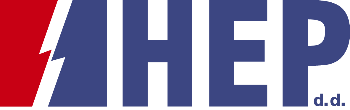 OBJAVA ZA MEDIJEAgencija Moody's povećala izglede kretanja ocjene rejtinga HEP-a iz stabilnih u pozitivne i istovremeno potvrdila ocjenu kreditnog rejtinga HEP-a Ba2ZAGREB, 30. travnja 2019. – Agencija Moody's potvrdila je danas dugoročni kreditni rejting Hrvatske elektroprivrede (Ba2) te povećala izglede kretanja ocjene rejtinga sa stabilnih na pozitivne.Zbog metodologije i kriterija koje Moody's  koristi pri ocjenjivanju HEP-a, povećanje je uslijedilo nakon rasta izgleda rejtinga za Republiku Hrvatsku, prema mišljenju Moody's -a, zahvaljujući poboljšanoj fiskalnoj metrici i procjeni agencije o poboljšanim izgledima za rast hrvatskog gospodarstva, zahvaljujući reformama provedenim u zadnje vrijeme.U danas objavljenom izvješću agencije Moody's navodi se da će HEP i u budućim razdobljima  zadržati snažan financijski profil.Također se navodi da bi, sukladno trenutnoj ocjeni, u slučaju povećanja ocjene kreditnog rejtinga za Republiku Hrvatsku vjerojatno bila povećana ocjena kreditnog rejtinga HEP-a.„Iznimno smo zadovoljni povećanjem izgleda kretanja ocjene rejtinga sa stabilnih na pozitivne te potvrdom dugoročnog kreditnog rejtinga HEP-a od strane agencije Moody 's. U tom smislu i dalje ćemo nastaviti s aktivnim upravljanjem financijskim položajem i ukupnim poslovanjem HEP grupe“, izjavio je Frane Barbarić, predsjednik Uprave Hrvatske elektroprivrede d.d.